BOROUGH OF MANTOLOKING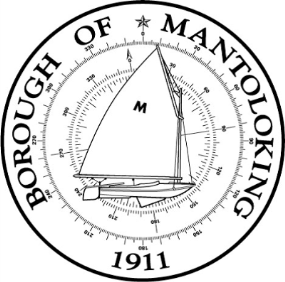 Application for 2024 Pre-Season BadgesPre-Season Tags MUST be purchased by Monday May 27, 2024 in order to receive the discounted rate of $110.002024 Mail Order FormNO TAGS WILL BE SENT VIA MAIL AND MUST BE PICKED UP IN PERSON (w/ID and receipt)Contact Information: (Please print legibly) NAME:						MAILING ADDRESS:											CITY/STATE/ZIP:											PHONE:			EMAIL (for receipt):						# of TAGS (must be postmarked by May 27, 2024):			 X $110=			SIGNATURE:						Please mail application to: Beach Managerc/o Mantoloking Police DepartmentPO BOX 247Mantoloking, NJ  08738Additional Information:CHECKS ONLY by mail option with Driver’s License # written on checkMake checks payable to: Borough of MantolokingReturned checks are subject to $20 fee paid by payerMust be post marked by Monday May 27, 2024 in order to receive preseason pricingNO refunds or replacements will be madeBeach badges are required for everyone 12 yrs. of age & upBadges are required daily 10am-6pm starting June 15, 2024 – Labor DayBadges are for Mantoloking Beaches ONLY